МБОУ «Соловьихинская средняя общеобразовательная школа»Обобщение опыта работы по краеведениюШвецовой Галины Витальевны«Диалектная лексика»У каждого из нас своя деревня,Мы родились, взрослеем вместе  с ней.А уезжая, вспоминаем те мгновения,                           Которые дороже  сердцу и милей.С деревней  судьба навеки связана,Живи в веках и сотни лет цвети,Потому что нет на белом свете Лучше соловьихинской земли.       Диалектной (или областной) лексикой называют ту часть необщенародной лексики, которая является характерной принадлежностью речи населения какой-либо местности, района, области.     А село Соловьиха  Алтайского края, где мы проживаем, и является такой ограниченной территорией. Поэтому изучение диалектных слов в речи местных жителей стало главной целью нашей учебно- исследовательской работы. 	Знание особенностей местных говоров, их отличия от литературного языка – одно из условий успешного обучения русскому литературному языку и правописанию. Поэтому эта тема данной работы очень актуальна на сегодняшний день.       Русские народные говоры многочисленны и разнообразны, в большей мере они распространены в сельской местности, «это особая, развивающаяся по своим законам разновидность современного русского языка».  Носителями народных традиций и обычаев, диалекта, народной песни остались люди старшего поколения. Поэтому сегодня мы должны по крупицам собирать когда-то  растерянное  народное  достояние,  чтобы  не  вырасти  Иванами, не помнящими родства.    Записав диалектные слова в речи жителей села Соловьихи, мы увидели, что в ней присутствуют черты, характерные для южнорусского наречия.        И все это объяснимо! Хотя для переселенцев и началась новая жизнь в новых условиях, но многие вещи в их быту они продолжали называть так, как называли раньше. Прав Лев Успенский, говоря, что «слово как подорожник: оно никуда не может пойти само. Но его всюду приносят люди. И нередко они уходят, а оно остается, как верный свидетель: тут были они!»        Итак,  при  изучении  говора  были  выявлены   следующие  особенности:говор жителей села Соловьихи представлен южновеликорусским диалектом:Южновеликоруское  наречие  сохраняет  произношение  гласного  «А»не  только  под  ударением,  но   и   в  безударных  позициях.  Этот  процессприобрёл   название   «аканье».   С   «аканьем»   тесно   связано    «яканье»,выступающее   как   следствие   того  же  самого  фонетического  процесса,но    только    после    мягких   согласных.   Замена   гласной   «е»   на   «я»:не  пели – ня  пели;  замена  гласной  «е»  на  «а»:  жених – жаних.2. Южновеликорусское  наречие  характеризуется  фрикативным  произно -шением  согласного  «Г»,  имеется  звук  «ГКХ»:  порог – парох.3. Это наречие имеет в конце глагольных флексий 3 лица множественного числа: настоящего, будущего простого  - смягчение звука «Т» - приходють у комнату.  Отсутствие  смещения  «ц»  и  «ч»: Звук  «ч»  произносится  мягко,  ближе  к звуку»щ»: пщёлы.Согласная «в» заменяется гласной «у»: всё – усё. 4. В южновеликорусском  наречии  употребительны формы родительного ивинительного падежей личных местоимений 1, 2 лица  единственного числа,а  также  возвратного  местоимения – с  гласным  «е»  на  конце: табе, сабе.- В   окончаниях   вместо   гласной   «а»  слышится   гласная   «я»:   толькя.- В  окончаниях  вместо  гласной  «у»  слышится  гласная «ю»: бутылащкю.- Вокализуется  согласный  звук  «ы»  или  «и»:  у  вароты.    Самые интересные диалектные особенности проявляются в словаре, «если в мире есть вещи, достойные названия чуда, то слово, бесспорно, первая и самая чудесная из них». Лев Успенский пишет: «Мало кто представляет себе по-настоящему, каково оно, самое простое и обычное человеческое слово, каким неописуемо тонким и сложным творением человека оно является, какой своеобразной (и во многом еще загадочной) жизнью живет, какую неизмеримо огромную роль играет в судьбах своего творца – человека».           Подтвердим это высказывание ученого-лингвиста примерами из лексикона жителей села Соловьихи. 1. Многие общеупотребительные слова, знакомые нам, выступают в совершенно новых, неожиданных значениях.При появлении в общеупотребительных словах словообразовательных морфем, нехарактерных для литературной нормы, слова приобретают новое лексическое значение и становятся понятными только местным жителям, то есть переходят в разряд диалектных слов: катетка – платок; кочет – петух; брехун – обманщик; яма – погреб; хлёбово – жидкая пища.Некоторые слова, встречающиеся в диалектах, совсем неизвестны русскому литературному языку, например: сурпа – бульон; выжирки – остаточный  продукт  от  вытапливания  сала; вехотка  –  мочалка; стружни – вид песочного печенья, шарохаться – шататься; вошкаться – возиться;  жулькать – обнимать,  целовать,  ласкать;  лытки – голые ноги     Результатом наблюдения над местным говором стало создание «Толкового словаря диалектных слов жителей села Соловьиха Петропавловского района Алтайского края». Собранные слова систематизированы и разбиты по тематическому принципу. Определены следующие тематические группы:1. Дом2. Посуда, пища.3. Одежда, обувь.4. Предметы.5. Окружающий мир.6. Человек.7. Действие и его признак.      В словаре дано толкование более 200 слов! Созданный толковый словарь    показывает,   что    в    говорах    развита    синонимия,   антонимия, многозначность, омонимия, фразеология, например: синонимы (пимы – валенки; кубарь – мордушка); антонимы (ладом - шлындать), омонимы (буерак –1. невысокая возвышенность,  пригорок;  2. выбоина,  яма, образовавшаяся  после  дождей.     Словарь ценен для нас тем, что в нем запечатлен определенный лексический состав, характеризующий быт русского человека, материальную и духовную культуру, он не безразличен всем тем, кого волнует дальнейшая судьба русского языка и кто хочет знать свое прошлое, ведь литературный язык вырос из диалектов. Поэтому изучать говоры – значит сохранить для потомков богатство русского языка, заключенное в них; «это неисчерпаемая сокровищница, в которой хранятся поистине бесчисленные архаические слова и формы, давно уже утраченные в литературном языке».       Еще совсем недавно к диалектным явлениям в речи было резко отрицательное отношение. В целях поднятия общей культуры населения была объявлена борьба с диалектными словами в речи людей. А сегодня ученые говорят о том, что «если под влиянием литературного языка из диалекта исчезнет какое-то слово, присущее лишь ему одному, то завтра это слово уже нельзя будет восстановить никакими "раскопками”».     Такие «раскопки» мы производили, записывая не только устную речь односельчан, но и знакомясь с письменными работами учащихся, так как диалектная языковая среда, окружающая школьника, не может не отразиться на письменной речи учащихся. Подтвердим это примерами из работ учащихся:Закинув кубарь в реку, мы с братом начали разводить костёр.Высоко на гриве, в кустах боярышника, от летнего зноя пряталось деревенское стадо.Бабушка рано утром ушла на реку поласкать бельё. А рубель, к сожалению, забыла.Во дворе, возле старого сарая, на таганке, варился картофель.Агроном колхоза смотрел на зеленя из своей машины, сквозь косые ливни дождя.Около двери бабушка Нюра оставила свои чарки.Справа от двери, на гвоздике, в углу, висела вышитая утирка.«Дед, иди скорей, хлёбово остывает».                                                              Народные говоры, сыгравшие большую роль в формировании литературного языка, и сегодня остаются хранилищем и сокровищницей, из которого литературный язык черпает свои богатства.В результате проведенной исследовательской работы можно сделать следующие выводы:• Диалектная речь жителей села Соловьиха  имеет южнорусское происхождение.• Речь соловьихинцев отличается от речи жителей деревень Паутово, Новообинка, Николаевка, так как носители ее были пришлым населением с юга России в XVIII веке, а предки паутовцев, новообинцев и николаевцев – переселенцы из северных губерний России в XVII веке.• Наибольший интерес при сборе языкового материала вызвала диалектная лексика, отличающаяся многозначностью, синонимией, антонимией, омонимией и яркой фразеологией. • Созданный толковый словарь диалектных слов в речи односельчан убедил нас в возможности проникнуть вглубь истории русского языка, узнать прошлое своего народа.• Влиянием местного говора обусловлены диалектные ошибки в письменных работах учащихся.• Исследовательская работа принесла нам радость открытия, помогла развитию лингвистической наблюдательности, «языкового чутья». Познавая язык, мы познавали себя!ПРИЛОЖЕНИЕТест по теме:«Диалектная лексика».Какое из перечисленных слов имеет значение: «часть русской печи, куда выгреба- ют угли».А) таганок;Б) групка;В) рубель.2. Какое из перечисленных слов имеет значение: «приталенная верхняя зимняя  женская одежда». А) поддёвка; Б) катетка; В) каратайка.Значение какого слова определено неверно?А) каратайка – верхняя зимняя женская приталенная одежда.Б) рубель – деревянное приспособление для стирки белья.В) таганок -  лаз в погреб.19Какое из перечисленных слов имеет значение: «лаз в погреб». А) яма; Б) ветренка; В) мордушка.Какое из перечисленных слов имеет значение: «передник». А) катетека; Б) завеска; В) вязанка.Образец словарной карточки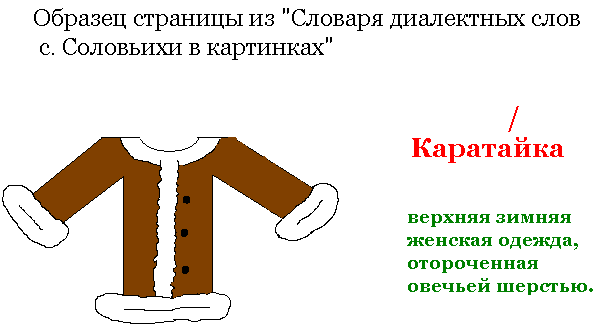 